Подготовьтесь к зимнему сезону с HankookКомпания Hankook, производитель шин премиум-класса, уже подготовила зимние шины для грузовых автомобилей и автобусов в ожидании скорых холодов. Hankook предлагает своим клиентам в качестве надежного комплексного решения линейку шин SmartControl, включающую в себя шины для рулевой и ведущей осей и шины для прицепов, которые отличаются высочайшими эксплуатационными характеристиками на заснеженных и обледенелых дорогах.Ной-Изенбург, Германия, 19 сентября 2017 г. — Шины SmartControl AW02, выпускаемые компанией Hankook, представляют собой зимние шины для грузовых автомобилей, которые могут устанавливаться как на рулевой оси, так и на всех других осях. Маркировка M+S и знак с тремя горными пиками и снежинкой (Three Peak Mountain Snowflake, 3PMSF) свидетельствуют о том, что эти шины, пригодные для установки на всех осях, гарантируют безопасность при использовании в зимних условиях, как и другие шины серии SmartControl. Протектор шин SmartControl DW07 разработан специально для обеспечения безопасности и отличной тяги на заснеженных дорогах в зимнее время года. Эти зимние шины для ведущей оси отличаются широким протектором, увеличивающим пятно контакта с дорожным полотном и улучшающим за счет этого сцепление и управляемость. К тому же рисунок протектора с пятью продольными водоотводными канавками помогает избежать аквапланирования. Шины для прицепов SmartControl TW01 с 5-реберным рисунком протектора отличаются превосходными тормозными характеристиками как на мокрых, так и на заснеженных и обледенелых дорогах. Этому способствуют так называемые трехмерные мультиламели в трех центральных ребрах протектора. Трехмерные ламели, кроме того, придают блокам протектора высокую стабильность, что приводит к более равномерному износу протектора и одновременно обеспечивает повышенный ресурс пробега и экономию топлива.«Во избежание дорогостоящих простоев, а также для обеспечения безопасности движения в суровых зимних условиях водители и грузовые автомобили должны быть соответствующим образом подготовлены к зимнему сезону. Компания Hankook предлагает для этого наилучшие условия: зимние шины линейки SmartControl обеспечивают оптимальную тягу и безопасность на заснеженных дорогах и отличаются при этом большим ресурсом пробега и превосходными тормозными характеристиками», — заявляет Игорь Журилов , директор по продажам шин для грузовых автомобилей в России.# # #Доступные размеры шин SmartControl AW02Доступные размеры шин SmartControl DW07Доступные размеры шин SmartControl TW01Технические характеристики шин SmartControl AW021. Широкий протектор и пять зигзагообразных канавок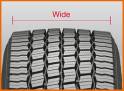 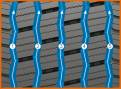 	Увеличенное пятно контакта-		Отличная управляемость-		Высочайшая эффективность водоотведения 2. Трехмерные ламели, перемычки между блоками и полуоткрытый рисунок плечевой зоны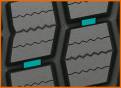 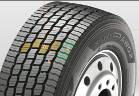 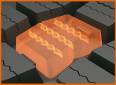 Равномерный износ протектораБольшой ресурс пробега Отличные тяговые характеристики и превосходная управляемость3. Инновационная резиновая смесь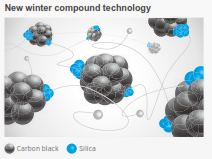 Протекторная смесь рассчитана специально на зимние условия что гарантирует стабильные эксплуатационные характеристики даже при низких температурах.Технические характеристики шин SmartControl DW07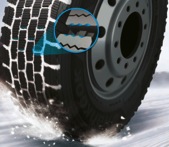 Блоки протектора пятиугольной формы для оптимального сцепления со снегом и льдомУвеличенные в размере блоки протектора пятиугольной формы гарантируют равномерное распределение нагрузки по всему пятну контакта, обеспечивая оптимальные эксплуатационные качества в зимних условиях.Зубчатые края блоков протектора обеспечивают превосходное сцепление шины с заснеженной дорогой и повышают ее тормозные и тяговые характеристики.Трехмерные ламели для повышенной устойчивости и максимального сцепления на снегуСущественное увеличенное количество трехмерных ламелей для улучшенного сцепления и тяги на снегу на протяжении всего срока службы.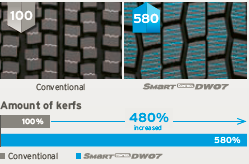 Полуоткрытый рисунок плечевой зоны для повышенной тяги и надежного прохождения поворотов на обледеневших и заснеженных дорогах. Широкий протектор для повышенной устойчивости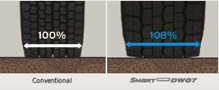 Более широкая беговая дорожка (+8 % по сравнению с предыдущей моделью) увеличивают ресурс пробега на 13 %.Оптимизированная конструкция блоков для повышенной тяги.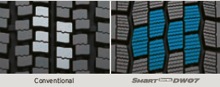 Технические характеристики шин SmartControl TW01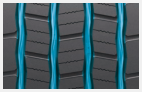 1. Зигзагообразные канавки- Четыре зигзагообразные канавки улучшают курсовую устойчивость и обеспечивают оптимальный отвод воды. 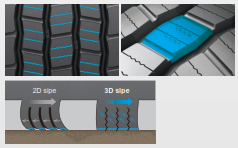 2. Трехмерные мультиламели- Трехмерные мультиламели гарантируют отличные тормозные характеристики.- Стабильность и низкая подвижность блоков протектора позволяет добиться значительной экономии топлива.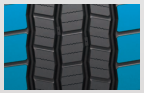 3. Широкая плечевая зона- Широкая плечевая зона обеспечивает отличное сцепление с мокрым дорожным покрытием и повышает устойчивость. 4. Инновационная резиновая смесь - Протекторная смесь рассчитана специально на зимние условия и гарантирует стабильные эксплуатационные характеристики и малое сопротивление качению даже при низких температурах.###О компании HankookКомпания Hankook Tire входит в число пяти крупнейших мировых шинных производителей и выпускает высококачественные радиальные шины для легковых и легкогрузовых автомобилей, кроссоверов, домов на колесах, грузовых автомобилей и автобусов, а также для гоночных автомобилей (для кольцевых гонок и ралли).Стремясь обеспечить своим клиентам максимальное удовольствие от вождения за счет высочайшего качества продукции, Hankook Tire постоянно инвестирует в исследования и разработки, которые осуществляются в пяти глобальных исследовательских центрах - в Южной Корее, Германии, США, Китае и Японии. Разработкой решений, ориентированных на потребности европейских рынков, а также шин для первичной комплектации в соответствии с требованиями ведущих европейских автопроизводителей занимается Европейский Технический Центр (ETC) компании в Ганновере (Германия). Производство осуществляется на ультрасовременном заводе в городе Рацалмаш (Венгрия), который был сдан в эксплуатацию в июне 2007 года и постоянно расширяется. Более 3000 сотрудников завода ежегодно  производят до 19 миллионов шин для легковых автомобилей, кроссоверов и легкогрузовых автомобилей. Главный офис Hankook Tire в Европе находится в Ной-Изенбурге недалеко от Франкфурта-на-Майне в Германии. Производитель имеет несколько филиалов в Европе – в Германии, Великобритании, Франции, Италии, Испании, Нидерландах, Венгрии, Чехии, России, Турции, Швеции и Польше. Сбыт продукции Hankook Tire на других локальных рынках осуществляется непосредственно через региональных дистрибьюторов. Число сотрудников Hankook Tire по всему миру составляет более 22000 человек, а продукция компании продается более чем в 180 странах. Ведущие мировые производители автомобилей доверяют качеству шин Hankook для первичной комплектации. Более 30% общих продаж компании приходятся на страны Европы и СНГ.Чтобы получить более подробную информацию, посетите наш сайт www.hankooktire-mediacenter.com или www.hankooktire.ru. ПротекторРазмерИндекс несущей способностиМаркировка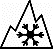 M+SВ продажеAW02295/80R22.5154/149MD/C/W1 70dBAW02315/80R22.5156/150LD/C/W1 70dBAW02275/70R22.5150/145J (152/148E)D/C/W1 70dBAW02315/70R22.5154/150LD/C/W1 70dBAW02385/65R22.5160KC/C/W1 70dBAW02385/55R22.5160KC/C/W1 70dBПротекторРазмерИндекс несущей способностиМаркировкаM+SВ продажеDW0712R22.5152/148LD/C/W1 72dBDW07275/70R22.5150/145J (152/148E)D/C/W1 72dBDW07295/80R22.5152/148LD/C/W1 72dBDW07315/70R22.5154/150LD/C/W1 72dBDW07315/80R22.5156/150LD/C/W1 72dBПротекторРазмерИндекс несущей способностиМаркировка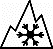 M+SВ продажеTW01385/65R22.5160K(158L)B/C/W1 69dBTW01385/55R22.5160KC/C/W1 69dBTW01445/45R19.5160KC/C/W2 75dBКонтактные данные:Hankook Tire Russia| Ленинградский проспект, д. 72 корп. 1, 125315 Москва | РоссияКонтактные данные:Hankook Tire Russia| Ленинградский проспект, д. 72 корп. 1, 125315 Москва | РоссияКонтактные данные:Hankook Tire Russia| Ленинградский проспект, д. 72 корп. 1, 125315 Москва | РоссияКонтактные данные:Hankook Tire Russia| Ленинградский проспект, д. 72 корп. 1, 125315 Москва | РоссияAnastasia AndriyanovaPR-менеджерТел.: +7 (495) 268-0100pr@hkmoscow.ru